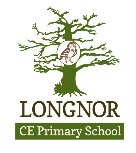 HeadteacherGroup 1 L6-L13 £47,735 – £56,7211 FTE permanent positionRequired for September 2021Longnor C of E Primary School is a thriving small and friendly, village school that is rated outstanding by Ofsted. Located in an attractive village in South Shropshire, we currently have 106 school aged and preschool pupils on roll. Longnor C of E Primary School provides a nurturing environment in which children have a voice and are offered a broad, innovative and creative curriculum. The school’s ethos is central to its success and prioritises respect and personal development as a means of enabling the child to flourish.Our current Headteacher is retiring after 21 years associated with the school, with the last seven years as Head.  To replace her we are seeking a candidate who will embody the values, ethos and ambition of Longnor School by:having the vision to inspire high quality learning and who has a proven track record of improving outcomes for children.being skilled, enthusiastic and inclusive in attitudes to education and learning.thinking strategically and develop and lead an outstanding school.inspiring and motivating the school community in a professional, consistent and approachable manner.being an excellent classroom practitioner, able to model outstanding teaching skills.Being able to build on and enhance links with the local neighbourhood and wider community.being committed to nurturing Christian values and the Christian character of a Church of England school.In return we can offer:a warm welcome in a successful school, situated in a beautiful part of Shropshire.a school ethos built on high standards and values of mutual respect happy, hardworking pupils who enjoy coming to school.committed, talented, dedicated and energetic staff.supportive parents and carers.inspiring indoor and outdoor environments to work in.Continuing professional development The post of Headteacher at Longnor C of E Primary School can be a non-teaching or teaching position in the first instance, however some teaching commitment maybe required in the future dependant on the needs of the school.This school is committed to safeguarding and promoting the welfare of children and young people and expects all staff and volunteers to share this commitment. The successful applicant will be subject to an enhanced DBS check.We hope that you will visit us and see for yourself what we have to offer. To arrange a time to visit the school or if you wish to meet with the Chair of Governors to discuss this post, please contact our School Business Manager, Rachel Reynolds on 01743 718493 or email Rachel.reynolds@longnorschool.co.uk  Closing date: 12pm Thursday 11th March 2021Shortlisting: 17th March 2021Interviews: 25th – 26th March 2021